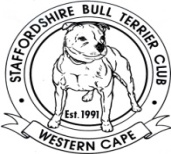 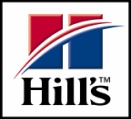 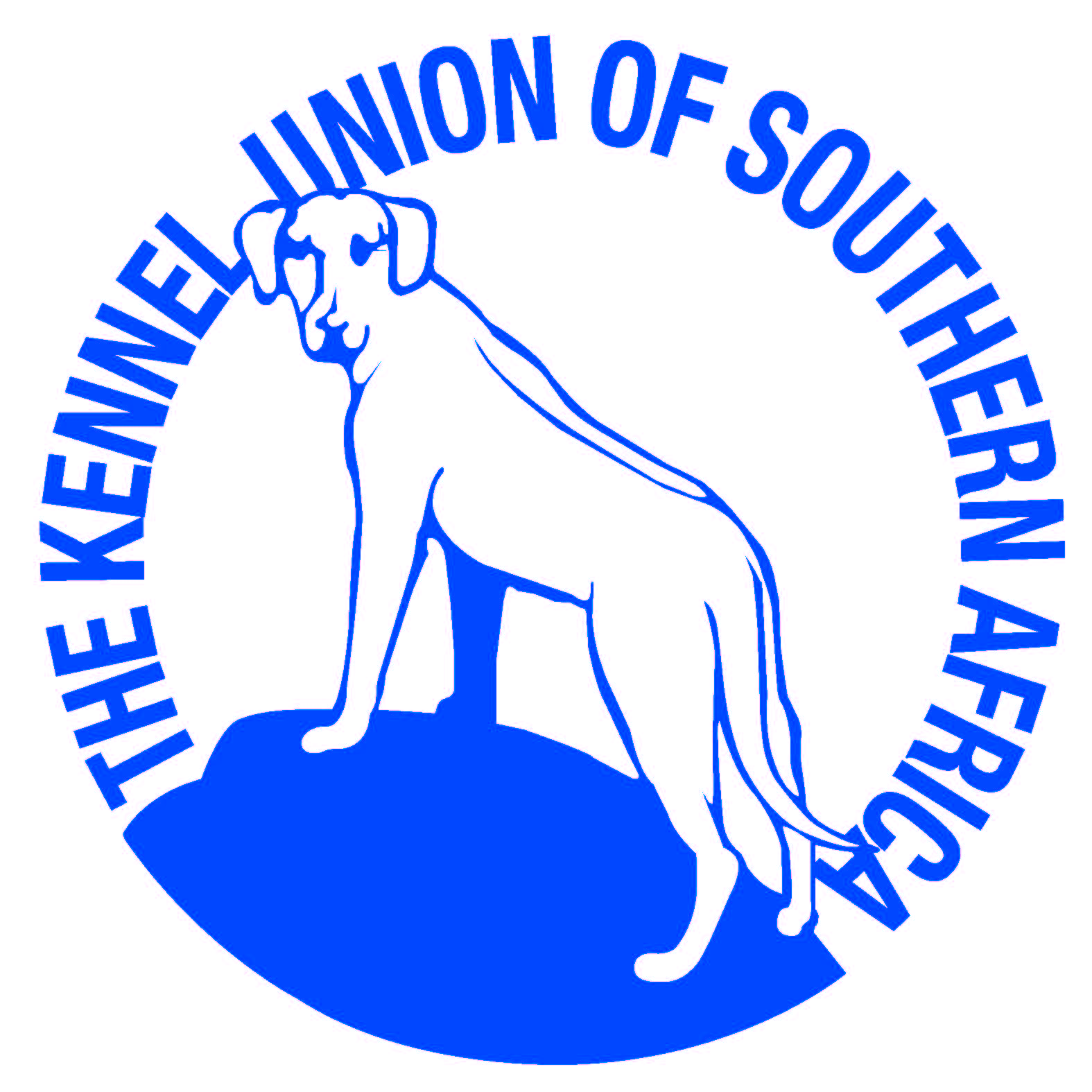 WESTERN CAPE STAFFORDSHIRE BULL TERRIER CLUB24th ANNUAL CHAMPIONSHIP SHOW2 MARCH 2019TIME : JUDGING TO COMMENCE DIRECTLY AFTER KENNEL ASSOCIATION HAS COMPLETED STAFFORDS.  (KA TO START WITH STAFFORDS AT 8H00)JUDGE : LAURIE FORD (UK)VENUE:			SAPS SPORTS CLUB, Jan Smuts Drive,			Ndabeni / PinelandsOFFICIALS:		Honorary Chairlady : Jumarie Knoetzen - 0846215817			Honorary Secretary: Ansa Vermeulen - 0711755807			Honorary Treasurer: Rishka Hoffman - 0732378665			Show Manager: Nico Botha - 0844874006VET ON CALL: 	         Forest Drive Vets,  Pinelands Tel: 021 – 531 7894ENTRY FEES:		R80 per Stafford per class Members			R90 per Stafford per class Non MembersBaby Puppy:  R50 per StaffordCatalogues:  R100ADVERTISING:	Black & White / R200 Color, Free Catalogue with AdvertisementCatalogues must be paid for & ordered with entriesENTRIES CLOSE:	10 February 2019Fax entries will be accepted provided they are accompanied by proof of payment. (Please use exhibitors name as reference)Email: ansa@boldwin.co.za  /  FAX: 0865609536BANK ACCOUNT:	ABSA, Voortrekker Road, Parow			Branch Code:	632 005			Account Number: 039 018 2546                                           Please add R15 for cash deposits.ENQUIRIES:		Ansa Vermeulen – 071 175 58 07BREED CLASSES:	Baby Puppy (4-6 months), Minor Puppy (6-9 months), Puppy (9-12 months), Junior (12-18 months), Graduate (18-24 months), SA Bred (Bred in SA) Veteran (7 years & older), Open (All ages), Champion (Kusa Approved).ORDER OF JUDGING:	CC Dog & Bitch, Reserve Dog & Bitch, Best Baby Puppy,Best Junior, Best SA Bred, Best Veteran, Best Puppy,Best Opposite Sex Puppy, Best in Show, Reserve Best in Show, Best Mover in ShowTHIS SHOW WILL BE HELD UNDER THE RULES AND REGULATIONS OF THE KENNEL UNION OF SOUTHERN AFRICA.Bitches in season may only be shown in breed classes at all events and Exhibitors must exercise due consideration towards other exhibits.All exhibitors/handlers are responsible for the control of their dogs at all times and shall be personally liable for any claims which may be made in respect of injuries which may arise or be caused by their dogs.The mating of bitches within the precincts of the show is forbidden.All dogs are to be kept on leash at all times.Conditions attracting immediate disqualification are set out in Reg 4 of Schedule 4 and Reg 31 of Schedule 3RIGHT OF ADMISSION RESERVED